УТВЕРЖДАЮ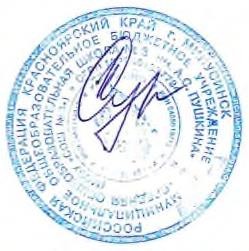 директор МОБУ «СОШ №3» 	С.А. КурыповаПЛАН ВОСПИТАТЕЛЬНОЙ РАБОТЫ ШКОЛЫ МОБУ «СОШ №3» НА 2022-2023 УЧЕБНЫЙ ГОДОСНОВНОЕ ОБЩЕЕ ОБРАЗОВАНИЕПЛАН ВОСПИТАТЕЛЬНОЙ РАБОТЫ ШКОЛЫ МОБУ «СОШ №3» НА 2022-2023 УЧЕБНЫЙ ГОДОСНОВНОЕ ОБЩЕЕ ОБРАЗОВАНИЕПЛАН ВОСПИТАТЕЛЬНОЙ РАБОТЫ ШКОЛЫ МОБУ «СОШ №3» НА 2022-2023 УЧЕБНЫЙ ГОДОСНОВНОЕ ОБЩЕЕ ОБРАЗОВАНИЕПЛАН ВОСПИТАТЕЛЬНОЙ РАБОТЫ ШКОЛЫ МОБУ «СОШ №3» НА 2022-2023 УЧЕБНЫЙ ГОДОСНОВНОЕ ОБЩЕЕ ОБРАЗОВАНИЕКлючевые общешкольные делаКлючевые общешкольные делаКлючевые общешкольные делаКлючевые общешкольные делаДелаКлассыОриентировочное времяпроведенияОтветственныеДекада дорожной безопасностидетей5-9Сентябрь - майГИБДД, учитель ОБЖКросс нации5-9СентябрьУчителя физической культурыклассные руководителиДень здоровья5-9СентябрьУчителя физической культурыклассные руководителиТоржественная	линейка	«Деньзнаний»5-9СентябрьПедагог-организатор,классные руководители«Осенний вернисаж»5-9СентябрьПедагог-организатор,классные руководителиШкольные	соревнования	помини-футболу5-9ОктябрьУчителя физической культурыклассные руководителиДень пожилого человека5-9ОктябрьПедагог - организаторДень учителя5-9ОктябрьПедагог-организатор,классные руководители Краевая профилактическая акция «Молодежь выбирает жизнь»5-9Октябрь - ноябрьПедагог-организатор,классные руководители, учителя физ-рыПредметные недели5-9Октябрь-апрельПедагог-организатор,классные руководителиКраевой	конкурсисследовательских работ «Мое Красноярье» (школьный этап)5-9ОктябрьОтветственный за работу с ОДДень матери5-9НоябрьПедагог-организатор,классные руководителиДень Народного Единства5-9НоябрьПедагог-организатор,классные руководителиКраевая	акция	«Спорт-альтернатива	пагубным привычкам»5-9НоябрьУчителя физической культуры классные руководителиАкция, посвященная всемирномудню борьбы со СПИДом5-9ДекабрьПедагог-организатор,классные руководителиДень Конституции5-9ДекабрьПедагог-организатор,классные руководителиДень неизвестного солдата5-9ДекабрьПедагог-организатор,классные руководителиНовогодние праздники5-9ДекабрьПедагог-организатор,классные руководителиМеждународный	день	памятижертв Холокоста5-9ЯнварьПедагог-организатор,классные руководителиДень защитника Отечества5-9ФевральПедагог-организатор,классные руководителиШкольный этап «Пушкиниана»5-9ФевральЗам. по ВР, учителя русскогоязыкаМасленица5-9ФевральПедагог-организатор,классные руководителиДень	памяти	о	россиянах,исполнявших служебный долг за пределами Отечества5-9ФевральПедагог-организатор, педагоги-предметникиМеждународный женский день5-9МартПедагог-организатор, классныеруководителиМуниципальный межшкольныйконкурс ДЮП5-8МартПедагог – организатор ОБЖШкольные соревнования попионерболу5-9МартУчителя физической культурыНеделя космонавтики5-9АпрельПедагог-организатор, классныеруководителиПраздничные	мероприятия«День Победы»5-9МайАдминистрация школы, педагог- организатор, классные руководителиВсемирный день здоровья5-9МайУчителя физической культурыТоржественная	линейка«Последний звонок»5-9МайПедагог-организатор, классныеруководители«День памяти и скорби»5-9ИюньНачальник пришкольного лагеря«День России»5-9ИюньНачальник пришкольного лагеряВыпускной вечер9ИюньАдминистрация школы, педагог-организатор, классные руководителиКурсы внеурочной деятельности и дополнительного образованияКурсы внеурочной деятельности и дополнительного образованияКурсы внеурочной деятельности и дополнительного образованияКурсы внеурочной деятельности и дополнительного образованияНазвание курсаКлассыКоличество часовв неделюОтветственныеВведение в функциональную грамотность5-81,5Педагог дополнительногообразованияТанцевальная	студия	«NEWSTYLE»5-94Педагог дополнительногообразованияСпортивные игры5-94Педагог дополнительногообразованияСамоуправлениеСамоуправлениеСамоуправлениеСамоуправлениеДела, события, мероприятияКлассыОриентировочное времяпроведенияОтветственныеФормирование выборных органов	ученическогосамоуправления5-9сентябрьПедагог-организаторВыборы Совета старшеклассников, классныхактивов5-9сентябрьПедагог-организаторДеятельность Советастаршеклассников и классных активов5-9Сентябрь - майПедагог-организатор,	классные руководителиСбор Совета старшеклассников и классных активов5-9Сентябрь- май (не менее одного разав месяц)Педагог- организаторПрофориентацияПрофориентацияПрофориентацияПрофориентацияДела, события, мероприятияКлассыОриентировочное времяпроведенияОтветственныеВключение во Всероссийские профориентационные проекты:«Проектория»6-9Сентябрь - майПедагог-организатор, классные руководители, социальныйпедагогЭкскурсии на предприятиягорода6-9Сентябрь - майПедагог - психолог, классныеруководителиПрофориентационные выставки,ярмарки, Дни открытых дверей9Сентябрь - майПедагог - психолог, классныеруководителиПрофориентационные игры: деловые игры, квесты,профпробы …8-9Сентябрь - май (по графику)Педагог - психолог, классные руководителиПрофориентационные классныечасы5-9Сентябрь - май(раз в четверть)Классные руководителиМесячник профориентационнойработы9МартПедагог - психолог, классныеруководителиРабота с профориентационнымицифровыми ресурсами8-9Сентябрь - майКлассные руководителиИндивидуальная работа9Сентябрь - май (по запросуучащегося)Педагог-психологКурс «Моя профессия – моебудущее»5-9Сентябрь - майПедагог - психолог, классныеруководителиДетские общественные объединенияДетские общественные объединенияДетские общественные объединенияДетские общественные объединенияДела, события, мероприятияКлассыОриентировочное времяпроведенияОтветственныеФормирование актива РДШ ипосвящение5-9СентябрьПедагог - организаторОрганизация общественныхполезных дел через социальное проектирование5-9Сентябрь-майПедагог - организаторМероприятие на популяризациюРДШ в школе5-9Сентябрь-майПедагог - организаторФормальные и неформальныевстречи активистов РДШ5-9Сентябрь-майПедагог - организаторУчастие в районных и краевыхВсероссийских акциях РДШ5-9Сентябрь-майПедагог - организаторОбщий сбор активистов РДШдля подведения итогов5-9МайПедагог - организаторРабота с родителямиРабота с родителямиРабота с родителямиРабота с родителямиДела, события, мероприятияКлассыОриентировочное времяпроведенияОтветственныеВыборы классных родительскихкомитетов5-9СентябрьКлассные руководителиРабота Управляющего Совета5-9Сентябрь-майДиректор школыТематические общешкольныеродительские конференции5-9сентябрь, декабрь,мартАдминистрация школыТематические внутриклассныеродительские собрания5-91 раз в четвертьКлассные руководителиРабота «Родительский Патруль»5-9Сентябрь-майАдминистрация школыПомощь в подготовке ипроведении общешкольных и внеклассных мероприятий5-9Сентябрь-майАдминистрация школыОрганизация предметно-эстетической средыОрганизация предметно-эстетической средыОрганизация предметно-эстетической средыОрганизация предметно-эстетической средыДела, события, мероприятияКлассыОриентировочное времяпроведенияОтветственныеПроведение выставок рисунков, поделок, фотографий5-9В течение годаПедагог-организатор, учителя- предметники, руководители ДООзеленение пришкольной территории5-9Апрель-июльУчитель биологииОформление пространства для проведения конкретныхшкольных событий5-9В течение годаПедагог-организатор, классные руководителиПоддержание в рабочемсостоянии выставочного стеллажа5-9Сентябрь-майбиблиотекарьБлагоустройство классных комнат5-9СентябрьКлассные руководителиКлассное руководство(согласно индивидуальным планам работы классных руководителей)Классное руководство(согласно индивидуальным планам работы классных руководителей)Классное руководство(согласно индивидуальным планам работы классных руководителей)Классное руководство(согласно индивидуальным планам работы классных руководителей)Школьный урок(согласно индивидуальным планам работы учителей-предметников)Школьный урок(согласно индивидуальным планам работы учителей-предметников)Школьный урок(согласно индивидуальным планам работы учителей-предметников)Школьный урок(согласно индивидуальным планам работы учителей-предметников)